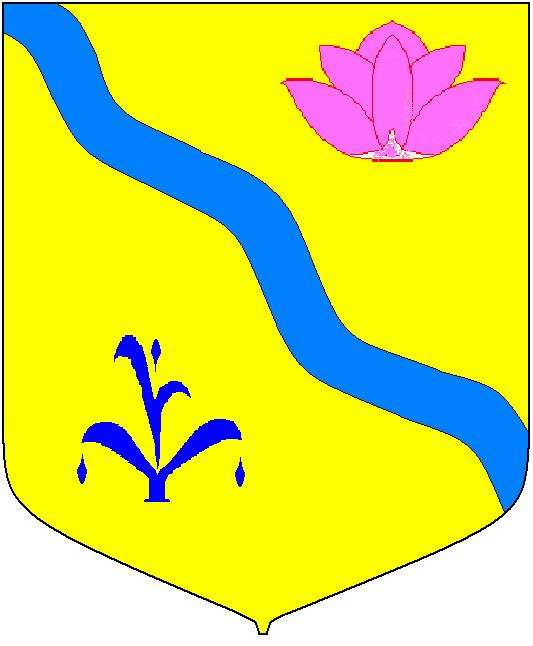 ДУМА КИРОВСКОГО МУНИЦИПАЛЬНОГО РАЙОНАПРИМОРСКОГО КРАЯ(пятый созыв)Р Е Ш Е Н И Е 			                         пгт.Кировский                                       №32-НПА				               ПОЛОЖЕНИЕ«О порядке осуществления муниципального контроля за использованием и охраной недр при добыче общераспространенных полезных ископаемых, а также при строительстве подземных сооружений, не связанных с добычей полезных ископаемых, на территории Кировского муниципального1. Общие положения1.1. Настоящее Положение разработано в соответствии с Законом Российской Федерации от 21.02.1992 N 2395-1 "О недрах", Федеральным законом от 26.12.2008 N 294-ФЗ "О защите прав юридических лиц и индивидуальных предпринимателей при осуществлении государственного контроля (надзора) и муниципального контроля", Законом Приморского края от 28.06.2008 N 103-КЗ "О порядке пользования участками недр местного значения, содержащими общераспространенные полезные ископаемые, на территории Приморского края".1.2. Настоящее Положение устанавливает порядок осуществления контроля за использованием и охраной участков недр местного значения (далее - участки недр) при добыче общераспространенных полезных ископаемых, а также при строительстве подземных сооружений, не связанных с добычей полезных ископаемых на территории Кировского муниципального района и определяет органы администрации Кировского муниципального района (далее администрации рйона), осуществляющие контроль за использованием и охраной участков недр (далее - контроль), их полномочия, права, обязанности, ответственность.1.3. Задачей контроля является обеспечение соблюдения всеми субъектами предпринимательской деятельности установленного порядка пользования участками недр, требований законодательства Российской Федерации, законов Приморского края.1.4. Контроль осуществляется администрацией Кировского муниципального района во взаимодействии с департаментом природных ресурсов и охраны окружающей среды Приморского края, Управлением Росприроднадзора по Приморскому краю, а также иными органами государственного контроля (надзора) в соответствии с Федеральным законом от 26.12.2008 N 294-ФЗ "О защите прав юридических лиц и индивидуальных предпринимателей при осуществлении государственного контроля (надзора) и муниципального контроля" (далее - Федеральный закон от 26.12.2008 N 294-ФЗ).2. Полномочия органов местного самоуправления.	2.1. К полномочиям Думы Кировского  муниципального района относится:	- принятие муниципальных правовых актов по вопросам организации муниципального контроля;-  утверждение расходов бюджета муниципального района на осуществление муниципального контроля.2.2. Администрация Кировского муниципального района обладает следующими полномочиями:-      организация и осуществление муниципального контроля;- разработка и принятие административных регламентов осуществления муниципального контроля;- организация и проведение мониторинга эффективности муниципального контроля в соответствии с действующим законодательством;- осуществление иных, предусмотренных действующим законодательством полномочий.3.  Органы администрации Кировского муниципального района,осуществляющие контроль3.1. Контроль осуществляется отделом жизнеобеспечения администрации  Кировского муниципального района  (далее - уполномоченный орган).Обеспечение исполнения контроля осуществляется муниципальными служащими (специалистами) уполномоченного органа (далее - должностные лица уполномоченного органа).4. Порядок осуществления контроля4.1. Основной формой деятельности по осуществлению муниципального контроля является проведение плановых и внеплановых проверок исполнения пользователями недр законодательства Российской Федерации и иных правовых актов, регулирующих вопросы использования и охраны участков недр местного значения при добыче общераспространенных полезных ископаемых, а также при строительстве подземных сооружений, не связанных с добычей полезных ископаемых.4.2. Предметом проверок является соблюдение юридическим лицом, индивидуальным предпринимателем требований действующего законодательства в области рационального использования и охраны недр.4.3. Проверки проводятся на основании утвержденного годового плана администрации Кировского муниципального района о проведении проверок. Проверки юридических лиц и индивидуальных предпринимателей проводятся в порядке, установленном Федеральным законом от 26.12.2008 N 294-ФЗ.4.4. Сроки и последовательность проведения административных процедур при осуществлении муниципального контроля за использованием и охраной участков недр местного значения при добыче общераспространенных полезных ископаемых устанавливаются административным регламентом, утверждаемым постановлением главы администрации Кировского муниципального района.4.5. Информация о результатах проведенных проверок размещается на официальном сайте администрации Кировского муниципального района, в информационно-телекоммуникационной сети Интернет в порядке, установленном законодательством Российской Федерации.5. Оформление результатов проверки5.1. По результатам проверки должностным лицом (лицами) уполномоченного органа, осуществляющим проверку, составляется Акт проверки в соответствии с Типовой формой акта проверки, утвержденной приказом Минэкономразвития России от 30.04.2009 N 141.5.2. Акт проверки оформляется непосредственно после ее завершения в двух экземплярах, один из которых с копиями приложений вручается руководителю, иному должностному лицу или уполномоченному представителю юридического лица, индивидуальному предпринимателю, его уполномоченному представителю под расписку об ознакомлении либо об отказе в ознакомлении с актом проверки.5.3. Юридическое лицо, индивидуальный предприниматель, в отношении которых была проведена проверка, в случае несогласия с фактами, выводами, предложениями, изложенными в акте проверки, либо с выданным предписанием об устранении выявленных нарушений в течение пятнадцати дней с даты получения акта проверки вправе представить в администрацию Кировского муниципального района в письменной форме возражения в отношении акта проверки и (или) выданного предписания об устранении выявленных нарушений в целом или его отдельных положений, при этом юридическое лицо, индивидуальный предприниматель, вправе приложить к возражениям документы, подтверждающие обоснованность таких возражений, или их заверенные копии либо в согласованный срок передать их в администрацию Кировского муниципального района.5.4. В случае выявления при проведении проверки нарушений юридическим лицом, индивидуальным предпринимателем обязательных требований или требований, установленных муниципальными правовыми актами, должностные лица уполномоченного органа, в пределах полномочий, предусмотренных законодательством Российской Федерации, обязаны:1) выдать предписание юридическому лицу, индивидуальному предпринимателю об устранении выявленных нарушений с указанием сроков их исполнения и (или) о проведении мероприятий по предотвращению причинения вреда жизни, здоровью людей, вреда животным, растениям, окружающей среде, объектам культурного наследия (памятникам истории и культуры) народов Российской Федерации, безопасности государства, имуществу физических и юридических лиц, государственному или муниципальному имуществу, предупреждению возникновения чрезвычайных ситуаций природного и техногенного характера, а также других мероприятий, предусмотренных федеральными законами;2) принять меры по контролю за устранением выявленных нарушений, их предупреждению, предотвращению возможного причинения вреда жизни, здоровью граждан, вреда животным, растениям, окружающей среде, обеспечению безопасности государства, предупреждению возникновения чрезвычайных ситуаций природного и техногенного характера, а также меры по привлечению лиц, допустивших выявленные нарушения, к ответственности.5.5. В случае выявления нарушения законодательства в сфере рационального использования и охраны недр материалы проверок направляются в государственные уполномоченные органы для принятия решения о привлечении виновных лиц к ответственности в соответствии с действующим законодательством.6. Полномочия должностных лиц, осуществляющих контроль6.1. Должностные лица уполномоченного органа в порядке, установленном законодательством Российской Федерации, имеют право:1) запрашивать и получать на основании мотивированных письменных запросов от органов государственной власти, органов местного самоуправления, юридических лиц, индивидуальных предпринимателей информацию и документы, которые относятся к предмету проверки и предоставление которых предусмотрено Федеральным законом от 26.12.2008 N 294-ФЗ;2) привлекать к проведению проверки юридического лица, индивидуального предпринимателя экспертов, экспертные организации, не состоящие в гражданско-правовых и трудовых отношениях с юридическим лицом, индивидуальным предпринимателем, в отношении которых проводится проверка, и не являющиеся аффилированными лицами проверяемых лиц;3) взаимодействовать с органами государственного контроля (надзора) при организации и проведении проверок, с саморегулируемыми организациями по вопросам защиты прав их членов при осуществлении контроля за использованием и охраной недр при добыче общераспространенных полезных ископаемых, а также при строительстве подземных сооружений, не связанных с добычей полезных ископаемых;4) беспрепятственно по предъявлении служебного удостоверения и копии распоряжения администрации Кировского муниципального района о назначении проверки посещать объекты хозяйственной и иной деятельности, проводить обследования используемых юридическими лицами, индивидуальными предпринимателями при осуществлении своей деятельности зданий, помещений, сооружений, технических устройств, оборудования и материалов, а также проводить необходимые исследования, испытания, измерения, экспертизы, расследования и другие мероприятия по контролю.5) приостанавливать работы, связанные с пользованием недрами, на земельных участках в случае выявления нарушений действующего законодательства.6.2. Должностные лица уполномоченного органа в порядке, установленном законодательством Российской Федерации, при проведении проверки обязаны:1) Соблюдать законодательство Российской Федерации, права и законные интересы юридического лица, физического лица.2) Направлять в соответствующие органы материалы о нарушении законодательства для решения вопроса о привлечении виновных лиц к ответственности.3) Должностные лица, осуществляющие муниципальный контроль за использованием и охраной участков недр местного значения при добыче общераспространенных полезных ископаемых, должны иметь бланки документов с гербом администрации Кировского муниципального района Приморского края и наименованием специально уполномоченного органа, необходимых для осуществления муниципального контроля и служебные удостоверения, форма которых устанавливается главой администрации Кировского муниципального района.6. Ответственность органов, осуществляющих контроль8.1. Органы, осуществляющие контроль в сфере недропользования, их должностные лица в случае ненадлежащего исполнения служебных обязанностей, совершения противоправных действий (бездействия) при проведении проверки несут ответственность в соответствии с законодательством Российской Федерации.9.Настоящее решение вступает в силу со дня его официального опубликования.Глава Кировского муниципального района                                             А.П.Каменев                                                                                                    Принято Думой Кировского муниципального района от  28.04.2016 года  №88